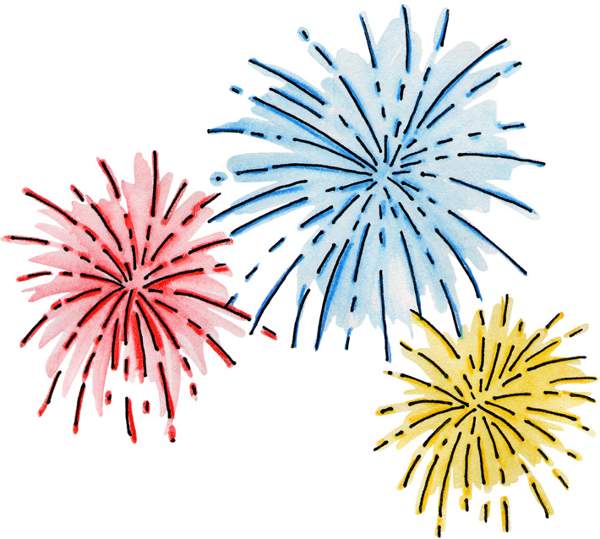 Text for mystyle1Text for mystyle2Heading 1